Student worksheet answers1.7 Alleles for blood group traits co-dominatePages 16–17Co-dominant traits1	What is co-dominance?Neither allele is dominant over the other so both are expressed when present. 2	List all the different alleles for ABO blood grouping.IA, IB, i3	Which allele is recessive and which alleles are co-dominant with regards to ABO blood grouping?i is recessive; IA and IB are co-dominant4	What is the phenotype for each of the following individual’s genotypes?a	IA IB  ABb	IBiBc	iiOd	IBIBB5	What percentage of individuals are rhesus negative?20% (80% of people have the rhesus markers present on the surface of their red blood cells).6	Emma has the genotype IAIB and Geoff has the genotype IAi.a	What is Emma’s phenotype? ABb	What is Geoff’s phenotype?  Ac	Draw a diagram in the space below to show how the surface of Emma’s red blood cells differ to those of Geoff’s.Emma’s red blood cells:Diagrams will vary. Example: 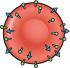 Geoff’s red blood cells:Diagrams will vary. Example: 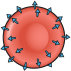 d	Complete the Punnett square below to determine the possible genotypic and phenotypic ratios of Emma and Geoff’s children.Genotypic ratio: 	¼ IAIA : ¼ IAi : ¼ IAIB : ¼ IBi Phenotypic ratio:	½ A : ¼ AB : ¼ BExtend your understanding7	Explain why it is preferable for a patient to be given the same blood group when receiving a blood transfusion.Red blood cells contain different proteins on their surface. While one individuals red blood cells have A proteins on the surface, another individual may have B proteins. A person with only A proteins can only receive A (or O) blood. These blood groupings are carefully checked prior to a transfusion. If a patient receives blood proteins not present in their blood, clots may form, which can block blood vessels and result in death.8	Explain why it is possible in an emergency for a patient who is AB+ to receive blood from any other blood group, while a patient who is O– can only receive blood from an O– donor. You may need to use the internet to research this topic.A patient with AB+ blood group has both A proteins and B proteins on the surface of their red blood cells. They can therefore receive blood from any blood group (as O types contain no proteins on the surface of the red blood cells). They can also receive rhesus positive or negative blood. A patient who is O– does not have A or B proteins on the surface of their cells, so can therefore only receive blood from another O blood group. Because rhesus negative individuals will destroy rhesus positive red blood cells, they can only receive blood from O– individuals.GeoffGeoffIAiEmmaIAIAIAIAiEmmaIBIAIBIBi